Publicado en Madrid el 06/05/2024 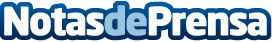 Llega la séptima edición de 'El antídoto eres tú', el encuentro de Emprendedores conscientes más grande de habla hispanaEl macroevento se celebrará los próximos 10, 11 y 12 de mayo en el palacio madrileño de Vista Alegre. Los organizadores han confirmado ya la venta de 3500 participantes. En la primera edición tan solo fueron 100 asistentes
Datos de contacto:Gema LendoiroMASSMETACOM S. L.675943952Nota de prensa publicada en: https://www.notasdeprensa.es/llega-la-septima-edicion-de-el-antidoto-eres Categorias: Nacional Marketing Madrid Emprendedores Eventos Consultoría Digital Actualidad Empresarial http://www.notasdeprensa.es